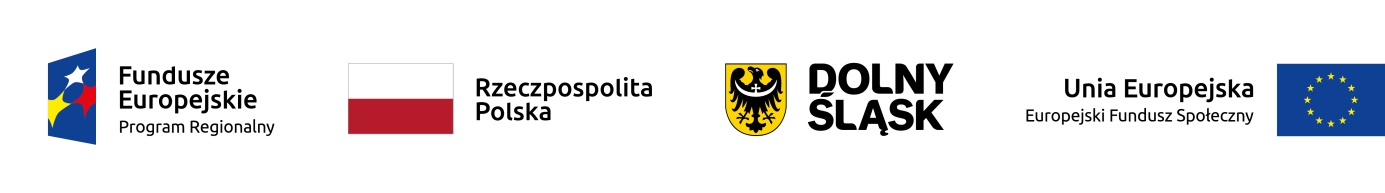 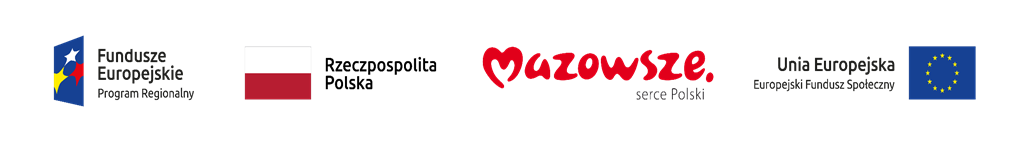 DEKLARACJA UDZIAŁU W PROJEKCIEJa niżej podpisany(a) ………………………………………………………….……...................................….……….. (imię i nazwisko)deklaruję wolę uczestnictwa w projekcie „Gmina Zgorzelec wspiera Seniorów!” nr RPDS.09.02.01-… realizowanym przez Gminę Zgorzelec w ramach Regionalnego Programu Operacyjnego Województwa Dolnośląskiego na lata 2014-2020, działanie 9.2 Usługi społeczne i usługi opieki zdrowotnej, poddziałanie 9.2.1 Zwiększenie dostępności usług społecznych – konkursy horyzontalne, w okresie od 01.03.2020 do 31.03.2023r.Oświadczam, iż spełniam formalne kryteria kwalifikowalności uprawniające do udziału w projekcie:- jestem osobą zagrożoną ubóstwem i/lub wykluczeniem społecznym zgodnie z definicją zawartą w Wytycznych w obszarze włączenia społecznego;- jestem osobą niesamodzielną/ potrzebującą wsparcia w codziennym funkcjonowaniu;- jestem osobą zamieszkałą na terenie Gminy Zgorzelec w rozumieniu przepisów Kodeksu Cywilnego.Ponadto oświadczam, iż zostałem/am pouczony/a o odpowiedzialności za składanie oświadczeń niezgodnych z prawdą.Jednocześnie zobowiązuję się do przekazania informacji na temat sytuacji po opuszczeniu projektu przez uczestnika projektu w terminie 4 tygodni od zakończenia uczestnictwa w projekcie.…..……………………………………….                       ……………………………………                       miejscowość i data                                                 czytelny podpis